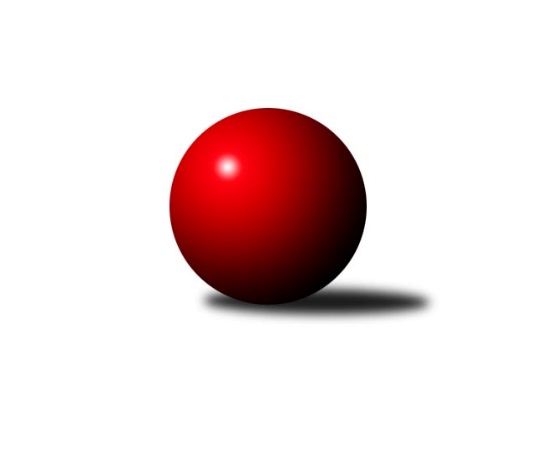 Č.13Ročník 2018/2019	3.5.2024 Mistrovství Prahy 3 2018/2019Statistika 13. kolaTabulka družstev:		družstvo	záp	výh	rem	proh	skore	sety	průměr	body	plné	dorážka	chyby	1.	Slavoj Velké Popovice B	13	10	0	3	73.0 : 31.0 	(97.0 : 59.0)	2346	20	1659	688	51.5	2.	SK Meteor Praha D	13	9	1	3	68.0 : 36.0 	(95.0 : 61.0)	2366	19	1668	698	52.3	3.	TJ Astra Zahradní Město B	13	9	0	4	62.5 : 41.5 	(88.0 : 68.0)	2342	18	1656	686	59.6	4.	KK Konstruktiva Praha E	13	8	1	4	63.0 : 41.0 	(90.5 : 65.5)	2273	17	1609	663	61.8	5.	SK Rapid Praha	13	7	0	6	55.0 : 49.0 	(89.0 : 67.0)	2333	14	1665	668	60.5	6.	SK Meteor Praha C	13	7	0	6	50.0 : 54.0 	(69.0 : 87.0)	2255	14	1625	631	57.5	7.	AC Sparta B	13	6	1	6	58.0 : 46.0 	(80.5 : 75.5)	2342	13	1688	654	66.8	8.	TJ Praga Praha B	13	5	2	6	51.0 : 53.0 	(70.0 : 86.0)	2242	12	1598	644	71.2	9.	TJ Sokol Praha-Vršovice C	13	6	0	7	44.0 : 60.0 	(71.5 : 84.5)	2243	12	1610	634	69.5	10.	SK Žižkov Praha D	13	5	1	7	43.0 : 61.0 	(65.0 : 91.0)	2285	11	1645	640	70	11.	KK Dopravní podniky Praha B	13	4	1	8	42.0 : 62.0 	(68.5 : 87.5)	2288	9	1648	639	70.5	12.	PSK Union Praha C	13	4	1	8	40.0 : 64.0 	(66.0 : 90.0)	2186	9	1571	615	57.8	13.	KK Dopravní podniky Praha C	13	4	0	9	39.5 : 64.5 	(67.0 : 89.0)	2235	8	1596	639	66.2	14.	TJ ZENTIVA Praha	13	3	0	10	39.0 : 65.0 	(75.0 : 81.0)	2277	6	1627	650	66.8Tabulka doma:		družstvo	záp	výh	rem	proh	skore	sety	průměr	body	maximum	minimum	1.	SK Meteor Praha D	6	6	0	0	39.0 : 9.0 	(52.0 : 20.0)	2496	12	2566	2437	2.	SK Meteor Praha C	7	6	0	1	36.0 : 20.0 	(43.0 : 41.0)	2494	12	2567	2388	3.	KK Konstruktiva Praha E	7	5	1	1	37.0 : 19.0 	(46.0 : 38.0)	2360	11	2409	2325	4.	TJ Astra Zahradní Město B	6	5	0	1	35.0 : 13.0 	(46.5 : 25.5)	2401	10	2485	2315	5.	Slavoj Velké Popovice B	6	5	0	1	35.0 : 13.0 	(44.0 : 28.0)	2431	10	2495	2267	6.	SK Rapid Praha	7	5	0	2	34.0 : 22.0 	(51.0 : 33.0)	2417	10	2509	2328	7.	TJ Sokol Praha-Vršovice C	7	5	0	2	32.0 : 24.0 	(47.5 : 36.5)	2254	10	2300	2189	8.	SK Žižkov Praha D	6	4	1	1	31.0 : 17.0 	(38.5 : 33.5)	2355	9	2415	2251	9.	AC Sparta B	7	4	0	3	36.0 : 20.0 	(49.5 : 34.5)	2351	8	2496	2224	10.	TJ Praga Praha B	6	3	1	2	28.0 : 20.0 	(40.0 : 32.0)	2289	7	2358	2178	11.	KK Dopravní podniky Praha B	7	3	1	3	26.0 : 30.0 	(39.0 : 45.0)	2180	7	2271	2067	12.	TJ ZENTIVA Praha	6	3	0	3	26.0 : 22.0 	(40.5 : 31.5)	2340	6	2456	2239	13.	PSK Union Praha C	7	3	0	4	25.0 : 31.0 	(38.0 : 46.0)	2260	6	2351	2163	14.	KK Dopravní podniky Praha C	6	2	0	4	18.0 : 30.0 	(28.5 : 43.5)	2236	4	2351	2103Tabulka venku:		družstvo	záp	výh	rem	proh	skore	sety	průměr	body	maximum	minimum	1.	Slavoj Velké Popovice B	7	5	0	2	38.0 : 18.0 	(53.0 : 31.0)	2334	10	2465	2038	2.	TJ Astra Zahradní Město B	7	4	0	3	27.5 : 28.5 	(41.5 : 42.5)	2334	8	2430	2237	3.	SK Meteor Praha D	7	3	1	3	29.0 : 27.0 	(43.0 : 41.0)	2365	7	2489	2275	4.	KK Konstruktiva Praha E	6	3	0	3	26.0 : 22.0 	(44.5 : 27.5)	2258	6	2380	2090	5.	AC Sparta B	6	2	1	3	22.0 : 26.0 	(31.0 : 41.0)	2340	5	2418	2248	6.	TJ Praga Praha B	7	2	1	4	23.0 : 33.0 	(30.0 : 54.0)	2234	5	2405	2076	7.	SK Rapid Praha	6	2	0	4	21.0 : 27.0 	(38.0 : 34.0)	2319	4	2522	2155	8.	KK Dopravní podniky Praha C	7	2	0	5	21.5 : 34.5 	(38.5 : 45.5)	2235	4	2303	2153	9.	PSK Union Praha C	6	1	1	4	15.0 : 33.0 	(28.0 : 44.0)	2171	3	2397	1699	10.	KK Dopravní podniky Praha B	6	1	0	5	16.0 : 32.0 	(29.5 : 42.5)	2314	2	2479	2133	11.	SK Meteor Praha C	6	1	0	5	14.0 : 34.0 	(26.0 : 46.0)	2216	2	2299	2115	12.	TJ Sokol Praha-Vršovice C	6	1	0	5	12.0 : 36.0 	(24.0 : 48.0)	2240	2	2429	2145	13.	SK Žižkov Praha D	7	1	0	6	12.0 : 44.0 	(26.5 : 57.5)	2280	2	2399	2233	14.	TJ ZENTIVA Praha	7	0	0	7	13.0 : 43.0 	(34.5 : 49.5)	2266	0	2373	2060Tabulka podzimní části:		družstvo	záp	výh	rem	proh	skore	sety	průměr	body	doma	venku	1.	Slavoj Velké Popovice B	13	10	0	3	73.0 : 31.0 	(97.0 : 59.0)	2346	20 	5 	0 	1 	5 	0 	2	2.	SK Meteor Praha D	13	9	1	3	68.0 : 36.0 	(95.0 : 61.0)	2366	19 	6 	0 	0 	3 	1 	3	3.	TJ Astra Zahradní Město B	13	9	0	4	62.5 : 41.5 	(88.0 : 68.0)	2342	18 	5 	0 	1 	4 	0 	3	4.	KK Konstruktiva Praha E	13	8	1	4	63.0 : 41.0 	(90.5 : 65.5)	2273	17 	5 	1 	1 	3 	0 	3	5.	SK Rapid Praha	13	7	0	6	55.0 : 49.0 	(89.0 : 67.0)	2333	14 	5 	0 	2 	2 	0 	4	6.	SK Meteor Praha C	13	7	0	6	50.0 : 54.0 	(69.0 : 87.0)	2255	14 	6 	0 	1 	1 	0 	5	7.	AC Sparta B	13	6	1	6	58.0 : 46.0 	(80.5 : 75.5)	2342	13 	4 	0 	3 	2 	1 	3	8.	TJ Praga Praha B	13	5	2	6	51.0 : 53.0 	(70.0 : 86.0)	2242	12 	3 	1 	2 	2 	1 	4	9.	TJ Sokol Praha-Vršovice C	13	6	0	7	44.0 : 60.0 	(71.5 : 84.5)	2243	12 	5 	0 	2 	1 	0 	5	10.	SK Žižkov Praha D	13	5	1	7	43.0 : 61.0 	(65.0 : 91.0)	2285	11 	4 	1 	1 	1 	0 	6	11.	KK Dopravní podniky Praha B	13	4	1	8	42.0 : 62.0 	(68.5 : 87.5)	2288	9 	3 	1 	3 	1 	0 	5	12.	PSK Union Praha C	13	4	1	8	40.0 : 64.0 	(66.0 : 90.0)	2186	9 	3 	0 	4 	1 	1 	4	13.	KK Dopravní podniky Praha C	13	4	0	9	39.5 : 64.5 	(67.0 : 89.0)	2235	8 	2 	0 	4 	2 	0 	5	14.	TJ ZENTIVA Praha	13	3	0	10	39.0 : 65.0 	(75.0 : 81.0)	2277	6 	3 	0 	3 	0 	0 	7Tabulka jarní části:		družstvo	záp	výh	rem	proh	skore	sety	průměr	body	doma	venku	1.	SK Rapid Praha	0	0	0	0	0.0 : 0.0 	(0.0 : 0.0)	0	0 	0 	0 	0 	0 	0 	0 	2.	KK Konstruktiva Praha E	0	0	0	0	0.0 : 0.0 	(0.0 : 0.0)	0	0 	0 	0 	0 	0 	0 	0 	3.	SK Žižkov Praha D	0	0	0	0	0.0 : 0.0 	(0.0 : 0.0)	0	0 	0 	0 	0 	0 	0 	0 	4.	TJ ZENTIVA Praha	0	0	0	0	0.0 : 0.0 	(0.0 : 0.0)	0	0 	0 	0 	0 	0 	0 	0 	5.	AC Sparta B	0	0	0	0	0.0 : 0.0 	(0.0 : 0.0)	0	0 	0 	0 	0 	0 	0 	0 	6.	TJ Astra Zahradní Město B	0	0	0	0	0.0 : 0.0 	(0.0 : 0.0)	0	0 	0 	0 	0 	0 	0 	0 	7.	TJ Praga Praha B	0	0	0	0	0.0 : 0.0 	(0.0 : 0.0)	0	0 	0 	0 	0 	0 	0 	0 	8.	Slavoj Velké Popovice B	0	0	0	0	0.0 : 0.0 	(0.0 : 0.0)	0	0 	0 	0 	0 	0 	0 	0 	9.	KK Dopravní podniky Praha C	0	0	0	0	0.0 : 0.0 	(0.0 : 0.0)	0	0 	0 	0 	0 	0 	0 	0 	10.	PSK Union Praha C	0	0	0	0	0.0 : 0.0 	(0.0 : 0.0)	0	0 	0 	0 	0 	0 	0 	0 	11.	KK Dopravní podniky Praha B	0	0	0	0	0.0 : 0.0 	(0.0 : 0.0)	0	0 	0 	0 	0 	0 	0 	0 	12.	TJ Sokol Praha-Vršovice C	0	0	0	0	0.0 : 0.0 	(0.0 : 0.0)	0	0 	0 	0 	0 	0 	0 	0 	13.	SK Meteor Praha C	0	0	0	0	0.0 : 0.0 	(0.0 : 0.0)	0	0 	0 	0 	0 	0 	0 	0 	14.	SK Meteor Praha D	0	0	0	0	0.0 : 0.0 	(0.0 : 0.0)	0	0 	0 	0 	0 	0 	0 	0 Zisk bodů pro družstvo:		jméno hráče	družstvo	body	zápasy	v %	dílčí body	sety	v %	1.	Emilie Somolíková 	Slavoj Velké Popovice B 	12	/	13	(92%)	19	/	26	(73%)	2.	Karel Wolf 	TJ Sokol Praha-Vršovice C 	11	/	13	(85%)	21	/	26	(81%)	3.	Vojtěch Kostelecký 	TJ Astra Zahradní Město B 	11	/	13	(85%)	19.5	/	26	(75%)	4.	Milan Perman 	KK Konstruktiva Praha E 	10	/	11	(91%)	20	/	22	(91%)	5.	Čeněk Zachař 	Slavoj Velké Popovice B 	10	/	12	(83%)	19	/	24	(79%)	6.	Ladislav Musil 	Slavoj Velké Popovice B 	10	/	12	(83%)	18.5	/	24	(77%)	7.	Vladimír Dvořák 	SK Meteor Praha D 	10	/	12	(83%)	15	/	24	(63%)	8.	Tomáš Kudweis 	TJ Astra Zahradní Město B 	9.5	/	13	(73%)	18	/	26	(69%)	9.	Zdeněk Boháč 	SK Meteor Praha D 	9	/	11	(82%)	17	/	22	(77%)	10.	Tomáš Jícha 	Slavoj Velké Popovice B 	9	/	11	(82%)	15.5	/	22	(70%)	11.	Richard Sekerák 	SK Meteor Praha D 	9	/	12	(75%)	20	/	24	(83%)	12.	Bohumír Musil 	KK Konstruktiva Praha E 	9	/	12	(75%)	17	/	24	(71%)	13.	Vítězslav Hampl 	SK Rapid Praha  	9	/	12	(75%)	16	/	24	(67%)	14.	Miroslav Tomeš 	KK Dopravní podniky Praha B 	9	/	12	(75%)	15	/	24	(63%)	15.	Miloslav Kellner 	TJ ZENTIVA Praha  	9	/	13	(69%)	19.5	/	26	(75%)	16.	Vladimír Strnad 	TJ Sokol Praha-Vršovice C 	9	/	13	(69%)	16	/	26	(62%)	17.	Kamila Svobodová 	AC Sparta B 	9	/	13	(69%)	15	/	26	(58%)	18.	Zdeněk Cepl 	AC Sparta B 	9	/	13	(69%)	14	/	26	(54%)	19.	Lenka Krausová 	TJ ZENTIVA Praha  	8	/	12	(67%)	16.5	/	24	(69%)	20.	Petr Kapal 	Slavoj Velké Popovice B 	8	/	12	(67%)	15	/	24	(63%)	21.	Jiří Novotný 	SK Meteor Praha C 	8	/	12	(67%)	15	/	24	(63%)	22.	Zdeněk Míka 	SK Meteor Praha C 	8	/	12	(67%)	13.5	/	24	(56%)	23.	Radovan Šimůnek 	TJ Astra Zahradní Město B 	8	/	13	(62%)	18	/	26	(69%)	24.	Vít Fikejzl 	AC Sparta B 	8	/	13	(62%)	14.5	/	26	(56%)	25.	Martin Kovář 	TJ Praga Praha B 	7	/	10	(70%)	11	/	20	(55%)	26.	Miroslav Šostý 	SK Meteor Praha D 	7	/	10	(70%)	11	/	20	(55%)	27.	Jiří Hofman 	SK Rapid Praha  	7	/	11	(64%)	13.5	/	22	(61%)	28.	Martin Tožička 	SK Žižkov Praha D 	7	/	11	(64%)	12	/	22	(55%)	29.	Ondřej Maňour 	TJ Praga Praha B 	7	/	11	(64%)	12	/	22	(55%)	30.	Milan Švarc 	KK Dopravní podniky Praha C 	7	/	12	(58%)	13.5	/	24	(56%)	31.	Jan Vácha 	AC Sparta B 	7	/	13	(54%)	16	/	26	(62%)	32.	Karel Hnátek st.	KK Dopravní podniky Praha B 	7	/	13	(54%)	15	/	26	(58%)	33.	Jaroslav Michálek 	KK Dopravní podniky Praha C 	7	/	13	(54%)	14.5	/	26	(56%)	34.	Jindřich Habada 	KK Dopravní podniky Praha B 	7	/	13	(54%)	14	/	26	(54%)	35.	Petra Švarcová 	KK Dopravní podniky Praha C 	6.5	/	11	(59%)	10.5	/	22	(48%)	36.	Jiřina Mansfeldová 	PSK Union Praha C 	6	/	8	(75%)	12.5	/	16	(78%)	37.	Lukáš Jirsa 	TJ Praga Praha B 	6	/	8	(75%)	10	/	16	(63%)	38.	Zbyněk Lébl 	KK Konstruktiva Praha E 	6	/	8	(75%)	9.5	/	16	(59%)	39.	Jaroslav Novák 	SK Meteor Praha C 	6	/	11	(55%)	12	/	22	(55%)	40.	Jan Bártl 	TJ ZENTIVA Praha  	6	/	12	(50%)	14.5	/	24	(60%)	41.	Jitka Radostová 	SK Žižkov Praha D 	6	/	12	(50%)	13.5	/	24	(56%)	42.	Jiří Neumajer 	AC Sparta B 	6	/	12	(50%)	11	/	24	(46%)	43.	Tomáš Smékal 	TJ Praga Praha B 	6	/	12	(50%)	7	/	24	(29%)	44.	Eliška Fialová 	TJ ZENTIVA Praha  	6	/	13	(46%)	11	/	26	(42%)	45.	Jiří Haken 	PSK Union Praha C 	5.5	/	13	(42%)	12	/	26	(46%)	46.	Jakub Pytlík 	PSK Union Praha C 	5	/	6	(83%)	8	/	12	(67%)	47.	Jiřina Beranová 	KK Konstruktiva Praha E 	5	/	8	(63%)	9	/	16	(56%)	48.	Martin Podhola 	SK Rapid Praha  	5	/	10	(50%)	12	/	20	(60%)	49.	Jiří Peter 	PSK Union Praha C 	5	/	10	(50%)	12	/	20	(60%)	50.	Vojtěch Roubal 	SK Rapid Praha  	5	/	10	(50%)	10	/	20	(50%)	51.	František Pudil 	SK Rapid Praha  	5	/	11	(45%)	13.5	/	22	(61%)	52.	Petr Valta 	SK Rapid Praha  	5	/	11	(45%)	12	/	22	(55%)	53.	Kryštof Maňour 	TJ Praga Praha B 	5	/	11	(45%)	11	/	22	(50%)	54.	Karel Mašek 	SK Meteor Praha C 	5	/	11	(45%)	8	/	22	(36%)	55.	Lucie Hlavatá 	TJ Astra Zahradní Město B 	5	/	12	(42%)	11	/	24	(46%)	56.	Lenka Špačková 	SK Žižkov Praha D 	5	/	13	(38%)	12.5	/	26	(48%)	57.	Miroslav Málek 	KK Dopravní podniky Praha C 	5	/	13	(38%)	11	/	26	(42%)	58.	Petr Kšír 	TJ Praga Praha B 	5	/	13	(38%)	10	/	26	(38%)	59.	Michael Šepič 	SK Meteor Praha D 	4	/	6	(67%)	7	/	12	(58%)	60.	Martin Jelínek 	TJ Praga Praha B 	4	/	6	(67%)	6.5	/	12	(54%)	61.	Petr Štěrba 	SK Žižkov Praha D 	4	/	6	(67%)	6	/	12	(50%)	62.	Jiří Chrdle 	SK Meteor Praha D 	4	/	6	(67%)	5.5	/	12	(46%)	63.	Bedřich Bernátek 	SK Meteor Praha D 	4	/	8	(50%)	10	/	16	(63%)	64.	Marek Sedlák 	TJ Astra Zahradní Město B 	4	/	8	(50%)	9	/	16	(56%)	65.	Ivo Vávra 	TJ Sokol Praha-Vršovice C 	4	/	8	(50%)	8.5	/	16	(53%)	66.	Martin Štochl 	KK Dopravní podniky Praha B 	4	/	10	(40%)	7	/	20	(35%)	67.	Michal Truksa 	SK Žižkov Praha D 	4	/	11	(36%)	10	/	22	(45%)	68.	Bohumil Strnad 	SK Žižkov Praha D 	4	/	11	(36%)	7	/	22	(32%)	69.	Josef Pokorný 	SK Rapid Praha  	4	/	12	(33%)	11	/	24	(46%)	70.	Jiří Lankaš 	AC Sparta B 	4	/	12	(33%)	8	/	24	(33%)	71.	Jan Neckář ml.	PSK Union Praha C 	4	/	13	(31%)	7.5	/	26	(29%)	72.	Vlastimil Chlumský 	KK Konstruktiva Praha E 	3	/	4	(75%)	7	/	8	(88%)	73.	Václav Šrajer 	SK Meteor Praha C 	3	/	5	(60%)	4	/	10	(40%)	74.	Stanislava Švindlová 	KK Konstruktiva Praha E 	3	/	6	(50%)	7	/	12	(58%)	75.	Martin Kozdera 	TJ Astra Zahradní Město B 	3	/	7	(43%)	5.5	/	14	(39%)	76.	Karel Svitavský 	TJ Sokol Praha-Vršovice C 	3	/	8	(38%)	8	/	16	(50%)	77.	Jan Petráček 	SK Meteor Praha C 	3	/	9	(33%)	6	/	18	(33%)	78.	Jiří Štoček 	KK Dopravní podniky Praha B 	3	/	10	(30%)	7	/	20	(35%)	79.	Jiří Svoboda 	SK Meteor Praha C 	3	/	12	(25%)	9	/	24	(38%)	80.	Ladislav Holeček 	TJ ZENTIVA Praha  	3	/	12	(25%)	6	/	24	(25%)	81.	Jiří Svozílek 	KK Dopravní podniky Praha C 	3	/	13	(23%)	10	/	26	(38%)	82.	Jitka Vykouková 	PSK Union Praha C 	2.5	/	8	(31%)	5	/	16	(31%)	83.	Lukáš Pelánek 	TJ Sokol Praha-Vršovice C 	2	/	3	(67%)	3	/	6	(50%)	84.	Jan Pozner 	SK Meteor Praha D 	2	/	5	(40%)	4	/	10	(40%)	85.	Gabriela Jirásková 	Slavoj Velké Popovice B 	2	/	5	(40%)	4	/	10	(40%)	86.	Petr Peřina 	TJ Astra Zahradní Město B 	2	/	5	(40%)	2	/	10	(20%)	87.	Jakub Jetmar 	TJ Astra Zahradní Město B 	2	/	7	(29%)	5	/	14	(36%)	88.	Eva Václavková 	Slavoj Velké Popovice B 	2	/	9	(22%)	5	/	18	(28%)	89.	Karel Hnátek ml.	KK Dopravní podniky Praha C 	2	/	12	(17%)	4.5	/	24	(19%)	90.	Josef Kašpar 	TJ Praga Praha B 	1	/	1	(100%)	2	/	2	(100%)	91.	Pavel Pavlíček 	AC Sparta B 	1	/	1	(100%)	2	/	2	(100%)	92.	Einar Bareš 	KK Dopravní podniky Praha B 	1	/	1	(100%)	1	/	2	(50%)	93.	Ivan Mansfeld 	PSK Union Praha C 	1	/	1	(100%)	1	/	2	(50%)	94.	Renata Göringerová 	PSK Union Praha C 	1	/	1	(100%)	1	/	2	(50%)	95.	Petr Stoklasa 	KK Dopravní podniky Praha C 	1	/	2	(50%)	3	/	4	(75%)	96.	Miloslav Fous 	PSK Union Praha C 	1	/	2	(50%)	1	/	4	(25%)	97.	František Vondráček 	KK Konstruktiva Praha E 	1	/	3	(33%)	3	/	6	(50%)	98.	Jaroslav Zahrádka 	KK Konstruktiva Praha E 	1	/	3	(33%)	1	/	6	(17%)	99.	Antonín Švarc 	KK Dopravní podniky Praha B 	1	/	6	(17%)	4.5	/	12	(38%)	100.	Jaroslav Bělohlávek 	TJ Sokol Praha-Vršovice C 	1	/	6	(17%)	3.5	/	12	(29%)	101.	František Brodil 	SK Žižkov Praha D 	1	/	6	(17%)	1	/	12	(8%)	102.	Věra Štefanová 	TJ ZENTIVA Praha  	1	/	11	(9%)	6.5	/	22	(30%)	103.	Květuše Pytlíková 	PSK Union Praha C 	1	/	12	(8%)	6	/	24	(25%)	104.	Jana Myšičková 	TJ Sokol Praha-Vršovice C 	1	/	13	(8%)	8	/	26	(31%)	105.	Jiří Vilímovský 	TJ Sokol Praha-Vršovice C 	1	/	13	(8%)	2.5	/	26	(10%)	106.	Pavel Šťovíček 	Slavoj Velké Popovice B 	0	/	1	(0%)	1	/	2	(50%)	107.	Karel Radil 	TJ Sokol Praha-Vršovice C 	0	/	1	(0%)	1	/	2	(50%)	108.	Miroslav Viktorin 	AC Sparta B 	0	/	1	(0%)	0	/	2	(0%)	109.	Helena Hanzalová 	PSK Union Praha C 	0	/	1	(0%)	0	/	2	(0%)	110.	Václav Žďárek 	SK Žižkov Praha D 	0	/	1	(0%)	0	/	2	(0%)	111.	Vít Kluganost 	TJ Praga Praha B 	0	/	1	(0%)	0	/	2	(0%)	112.	Zdeněk Poutník 	PSK Union Praha C 	0	/	1	(0%)	0	/	2	(0%)	113.	Jan Lukáš 	TJ Praga Praha B 	0	/	1	(0%)	0	/	2	(0%)	114.	Markéta Dymáčková 	Slavoj Velké Popovice B 	0	/	1	(0%)	0	/	2	(0%)	115.	Ivana Bandasová 	Slavoj Velké Popovice B 	0	/	1	(0%)	0	/	2	(0%)	116.	Robert Jaderko 	SK Žižkov Praha D 	0	/	2	(0%)	1	/	4	(25%)	117.	Dagmar Svobodová 	KK Dopravní podniky Praha B 	0	/	2	(0%)	1	/	4	(25%)	118.	Marie Málková 	KK Dopravní podniky Praha C 	0	/	2	(0%)	0	/	4	(0%)	119.	Tomáš Eštók 	KK Konstruktiva Praha E 	0	/	3	(0%)	1.5	/	6	(25%)	120.	Karel Tomsa 	SK Žižkov Praha D 	0	/	4	(0%)	2	/	8	(25%)	121.	Jana Valentová 	TJ ZENTIVA Praha  	0	/	4	(0%)	1	/	8	(13%)	122.	Pavel Jakl 	TJ Praga Praha B 	0	/	4	(0%)	0.5	/	8	(6%)	123.	Bohumil Plášil 	KK Dopravní podniky Praha B 	0	/	4	(0%)	0	/	8	(0%)	124.	Jiří Třešňák 	SK Meteor Praha C 	0	/	6	(0%)	1.5	/	12	(13%)	125.	Lubomír Čech 	KK Dopravní podniky Praha B 	0	/	7	(0%)	4	/	14	(29%)Průměry na kuželnách:		kuželna	průměr	plné	dorážka	chyby	výkon na hráče	1.	Meteor, 1-2	2431	1709	721	50.7	(405.2)	2.	Velké Popovice, 1-2	2367	1670	697	52.0	(394.6)	3.	Zahr. Město, 1-2	2345	1678	666	63.4	(390.8)	4.	SK Žižkov Praha, 1-4	2328	1650	678	65.4	(388.2)	5.	KK Konstruktiva Praha, 5-6	2311	1646	664	66.3	(385.2)	6.	KK Slavia Praha, 1-2	2280	1628	651	57.5	(380.0)	7.	KK Konstruktiva Praha, 1-4	2271	1659	612	77.0	(378.6)	8.	Karlov, 1-2	2267	1636	631	74.5	(377.9)	9.	PSK Union Praha, 3-4	2266	1587	679	49.1	(377.8)	10.	Vršovice, 1-2	2223	1609	613	74.4	(370.5)	11.	KK Slavia Praha, 3-4	2116	1529	587	75.0	(352.8)Nejlepší výkony na kuželnách:Meteor, 1-2SK Meteor Praha C	2567	10. kolo	Jiří Novotný 	SK Meteor Praha C	466	10. koloSK Meteor Praha D	2566	11. kolo	Vojtěch Kostelecký 	TJ Astra Zahradní Město B	462	9. koloSK Meteor Praha C	2561	5. kolo	Zdeněk Boháč 	SK Meteor Praha D	461	2. koloSK Meteor Praha C	2554	9. kolo	Karel Mašek 	SK Meteor Praha C	460	7. koloSK Meteor Praha C	2535	7. kolo	Karel Wolf 	TJ Sokol Praha-Vršovice C	457	10. koloSK Rapid Praha 	2522	7. kolo	Zdeněk Míka 	SK Meteor Praha C	457	10. koloSK Meteor Praha D	2511	6. kolo	Zdeněk Míka 	SK Meteor Praha C	457	5. koloSK Meteor Praha D	2501	4. kolo	Richard Sekerák 	SK Meteor Praha D	455	4. koloSK Meteor Praha D	2489	3. kolo	Jan Pozner 	SK Meteor Praha D	448	11. koloSK Meteor Praha D	2486	2. kolo	Bedřich Bernátek 	SK Meteor Praha D	447	6. koloVelké Popovice, 1-2Slavoj Velké Popovice B	2495	13. kolo	Ladislav Musil 	Slavoj Velké Popovice B	452	5. koloSlavoj Velké Popovice B	2480	5. kolo	Čeněk Zachař 	Slavoj Velké Popovice B	445	11. koloSlavoj Velké Popovice B	2479	11. kolo	Čeněk Zachař 	Slavoj Velké Popovice B	442	13. koloSlavoj Velké Popovice B	2473	9. kolo	Tomáš Jícha 	Slavoj Velké Popovice B	440	9. koloSK Rapid Praha 	2409	11. kolo	Richard Sekerák 	SK Meteor Praha D	439	7. koloSlavoj Velké Popovice B	2391	7. kolo	Ladislav Musil 	Slavoj Velké Popovice B	438	13. koloKK Konstruktiva Praha E	2324	2. kolo	Miloslav Kellner 	TJ ZENTIVA Praha 	436	5. koloTJ ZENTIVA Praha 	2303	5. kolo	Emilie Somolíková 	Slavoj Velké Popovice B	436	13. koloSK Meteor Praha D	2275	7. kolo	Ladislav Musil 	Slavoj Velké Popovice B	436	7. koloSK Meteor Praha C	2269	13. kolo	Emilie Somolíková 	Slavoj Velké Popovice B	435	11. koloZahr. Město, 1-2TJ Astra Zahradní Město B	2485	10. kolo	Radovan Šimůnek 	TJ Astra Zahradní Město B	450	12. koloTJ Astra Zahradní Město B	2454	8. kolo	Petr Kapal 	Slavoj Velké Popovice B	447	4. koloTJ Astra Zahradní Město B	2414	2. kolo	Tomáš Kudweis 	TJ Astra Zahradní Město B	445	8. koloSlavoj Velké Popovice B	2403	4. kolo	Vojtěch Kostelecký 	TJ Astra Zahradní Město B	442	12. koloTJ Astra Zahradní Město B	2398	12. kolo	Radovan Šimůnek 	TJ Astra Zahradní Město B	441	2. koloTJ Astra Zahradní Město B	2342	4. kolo	Miloslav Kellner 	TJ ZENTIVA Praha 	439	6. koloSK Meteor Praha D	2322	10. kolo	Radovan Šimůnek 	TJ Astra Zahradní Město B	438	4. koloTJ Astra Zahradní Město B	2315	6. kolo	Tomáš Kudweis 	TJ Astra Zahradní Město B	435	10. koloKK Dopravní podniky Praha C	2303	8. kolo	Vojtěch Kostelecký 	TJ Astra Zahradní Město B	434	10. koloTJ ZENTIVA Praha 	2250	6. kolo	Vojtěch Kostelecký 	TJ Astra Zahradní Město B	426	8. koloSK Žižkov Praha, 1-4SK Rapid Praha 	2509	10. kolo	Jakub Pytlík 	PSK Union Praha C	474	9. koloSK Meteor Praha D	2476	1. kolo	Radovan Šimůnek 	TJ Astra Zahradní Město B	463	5. koloSlavoj Velké Popovice B	2465	3. kolo	Čeněk Zachař 	Slavoj Velké Popovice B	461	3. koloSK Rapid Praha 	2463	3. kolo	Martin Kovář 	TJ Praga Praha B	460	9. koloSK Rapid Praha 	2462	6. kolo	Miloslav Kellner 	TJ ZENTIVA Praha 	457	11. koloTJ ZENTIVA Praha 	2456	13. kolo	Richard Sekerák 	SK Meteor Praha D	455	1. koloSK Rapid Praha 	2451	8. kolo	Miloslav Kellner 	TJ ZENTIVA Praha 	455	9. koloSK Žižkov Praha D	2415	7. kolo	Ladislav Musil 	Slavoj Velké Popovice B	454	3. koloTJ Astra Zahradní Město B	2415	5. kolo	František Pudil 	SK Rapid Praha 	453	3. koloSK Žižkov Praha D	2411	9. kolo	Miloslav Kellner 	TJ ZENTIVA Praha 	452	13. koloKK Konstruktiva Praha, 5-6KK Konstruktiva Praha E	2409	3. kolo	Bohumír Musil 	KK Konstruktiva Praha E	447	11. koloKK Konstruktiva Praha E	2405	1. kolo	Bohumír Musil 	KK Konstruktiva Praha E	444	1. koloKK Konstruktiva Praha E	2376	5. kolo	Miroslav Šostý 	SK Meteor Praha D	435	5. koloAC Sparta B	2375	7. kolo	Milan Perman 	KK Konstruktiva Praha E	433	1. koloSK Meteor Praha D	2364	5. kolo	Milan Perman 	KK Konstruktiva Praha E	431	13. koloKK Konstruktiva Praha E	2341	13. kolo	Zdeněk Boháč 	SK Meteor Praha D	429	5. koloKK Konstruktiva Praha E	2332	11. kolo	Vladimír Dvořák 	SK Meteor Praha D	427	5. koloKK Konstruktiva Praha E	2329	7. kolo	Vlastimil Chlumský 	KK Konstruktiva Praha E	425	3. koloKK Konstruktiva Praha E	2325	9. kolo	Radovan Šimůnek 	TJ Astra Zahradní Město B	423	13. koloTJ Astra Zahradní Město B	2313	13. kolo	Bohumír Musil 	KK Konstruktiva Praha E	423	7. koloKK Slavia Praha, 1-2AC Sparta B	2386	11. kolo	Jiří Lankaš 	AC Sparta B	450	11. koloKK Konstruktiva Praha E	2380	4. kolo	Bohumír Musil 	KK Konstruktiva Praha E	446	4. koloKK Dopravní podniky Praha C	2351	2. kolo	Petr Stoklasa 	KK Dopravní podniky Praha C	434	2. koloSlavoj Velké Popovice B	2343	6. kolo	Ladislav Musil 	Slavoj Velké Popovice B	431	6. koloKK Dopravní podniky Praha C	2302	9. kolo	Milan Perman 	KK Konstruktiva Praha E	421	4. koloSK Meteor Praha D	2280	9. kolo	Michael Šepič 	SK Meteor Praha D	420	9. koloKK Dopravní podniky Praha C	2274	6. kolo	Petra Švarcová 	KK Dopravní podniky Praha C	419	9. koloSK Rapid Praha 	2232	13. kolo	Petra Švarcová 	KK Dopravní podniky Praha C	417	2. koloSK Meteor Praha C	2209	2. kolo	Petra Švarcová 	KK Dopravní podniky Praha C	415	11. koloKK Dopravní podniky Praha C	2205	13. kolo	Kamila Svobodová 	AC Sparta B	414	11. koloKK Konstruktiva Praha, 1-4AC Sparta B	2496	10. kolo	Vladimír Dvořák 	SK Meteor Praha D	466	12. koloAC Sparta B	2420	8. kolo	Miloslav Kellner 	TJ ZENTIVA Praha 	437	10. koloAC Sparta B	2380	6. kolo	Zdeněk Cepl 	AC Sparta B	431	2. koloTJ ZENTIVA Praha 	2373	10. kolo	Miroslav Šostý 	SK Meteor Praha D	429	12. koloSK Meteor Praha D	2350	12. kolo	Zdeněk Cepl 	AC Sparta B	429	8. koloAC Sparta B	2349	12. kolo	Karel Hnátek st.	KK Dopravní podniky Praha B	428	4. koloAC Sparta B	2349	2. kolo	Jiří Neumajer 	AC Sparta B	427	10. koloKK Dopravní podniky Praha B	2319	4. kolo	Kamila Svobodová 	AC Sparta B	427	8. koloTJ Astra Zahradní Město B	2312	1. kolo	Jiří Lankaš 	AC Sparta B	424	10. koloAC Sparta B	2238	1. kolo	Jiřina Mansfeldová 	PSK Union Praha C	422	2. koloKarlov, 1-2TJ Praga Praha B	2358	2. kolo	Martin Kovář 	TJ Praga Praha B	437	8. koloTJ Praga Praha B	2349	8. kolo	Ondřej Maňour 	TJ Praga Praha B	436	8. koloKK Konstruktiva Praha E	2325	6. kolo	Ondřej Maňour 	TJ Praga Praha B	433	2. koloSlavoj Velké Popovice B	2322	8. kolo	Ondřej Maňour 	TJ Praga Praha B	430	6. koloTJ Praga Praha B	2302	6. kolo	Jan Vácha 	AC Sparta B	429	13. koloAC Sparta B	2284	13. kolo	Martin Jelínek 	TJ Praga Praha B	421	4. koloTJ Praga Praha B	2275	13. kolo	Martin Kovář 	TJ Praga Praha B	421	2. koloTJ Praga Praha B	2273	4. kolo	Ondřej Maňour 	TJ Praga Praha B	420	13. koloKK Dopravní podniky Praha C	2215	10. kolo	František Vondráček 	KK Konstruktiva Praha E	415	6. koloTJ Praga Praha B	2178	10. kolo	Vlastimil Chlumský 	KK Konstruktiva Praha E	415	6. koloPSK Union Praha, 3-4PSK Union Praha C	2351	3. kolo	Čeněk Zachař 	Slavoj Velké Popovice B	445	10. koloSlavoj Velké Popovice B	2336	10. kolo	Milan Švarc 	KK Dopravní podniky Praha C	431	12. koloSK Rapid Praha 	2315	4. kolo	Josef Kašpar 	TJ Praga Praha B	431	1. koloSK Meteor Praha C	2299	6. kolo	Jiří Peter 	PSK Union Praha C	423	10. koloPSK Union Praha C	2283	8. kolo	Jiřina Mansfeldová 	PSK Union Praha C	420	3. koloKK Dopravní podniky Praha C	2279	12. kolo	Jaroslav Michálek 	KK Dopravní podniky Praha C	419	12. koloPSK Union Praha C	2269	10. kolo	Jiřina Mansfeldová 	PSK Union Praha C	414	1. koloPSK Union Praha C	2264	1. kolo	Jakub Pytlík 	PSK Union Praha C	411	8. koloPSK Union Praha C	2249	4. kolo	Jiřina Mansfeldová 	PSK Union Praha C	411	10. koloPSK Union Praha C	2239	6. kolo	Tomáš Jícha 	Slavoj Velké Popovice B	410	10. koloVršovice, 1-2TJ Astra Zahradní Město B	2306	11. kolo	Karel Wolf 	TJ Sokol Praha-Vršovice C	440	1. koloTJ Sokol Praha-Vršovice C	2300	11. kolo	Karel Wolf 	TJ Sokol Praha-Vršovice C	440	11. koloTJ Sokol Praha-Vršovice C	2295	9. kolo	Vladimír Strnad 	TJ Sokol Praha-Vršovice C	436	12. koloTJ Sokol Praha-Vršovice C	2279	3. kolo	Jiří Haken 	PSK Union Praha C	419	7. koloKK Dopravní podniky Praha C	2259	3. kolo	Karel Wolf 	TJ Sokol Praha-Vršovice C	419	3. koloTJ Sokol Praha-Vršovice C	2249	12. kolo	Petra Švarcová 	KK Dopravní podniky Praha C	418	3. koloTJ Sokol Praha-Vršovice C	2246	7. kolo	Karel Wolf 	TJ Sokol Praha-Vršovice C	418	12. koloTJ Praga Praha B	2242	5. kolo	Marek Sedlák 	TJ Astra Zahradní Město B	417	11. koloTJ Sokol Praha-Vršovice C	2219	5. kolo	Karel Wolf 	TJ Sokol Praha-Vršovice C	416	7. koloKK Konstruktiva Praha E	2200	12. kolo	Lukáš Pelánek 	TJ Sokol Praha-Vršovice C	414	9. koloKK Slavia Praha, 3-4Slavoj Velké Popovice B	2433	12. kolo	Jindřich Habada 	KK Dopravní podniky Praha B	434	7. koloTJ Astra Zahradní Město B	2322	7. kolo	Ladislav Musil 	Slavoj Velké Popovice B	429	12. koloKK Dopravní podniky Praha B	2271	7. kolo	Miroslav Tomeš 	KK Dopravní podniky Praha B	420	8. koloPSK Union Praha C	2227	5. kolo	Čeněk Zachař 	Slavoj Velké Popovice B	418	12. koloKK Dopravní podniky Praha B	2211	1. kolo	Radovan Šimůnek 	TJ Astra Zahradní Město B	417	7. koloKK Dopravní podniky Praha B	2208	5. kolo	Tomáš Jícha 	Slavoj Velké Popovice B	416	12. koloKK Dopravní podniky Praha B	2186	10. kolo	Karel Hnátek st.	KK Dopravní podniky Praha B	415	7. koloKK Dopravní podniky Praha B	2163	8. kolo	Vojtěch Kostelecký 	TJ Astra Zahradní Město B	412	7. koloKK Dopravní podniky Praha B	2157	3. kolo	Lucie Hlavatá 	TJ Astra Zahradní Město B	402	7. koloKK Dopravní podniky Praha C	2153	1. kolo	Emilie Somolíková 	Slavoj Velké Popovice B	402	12. koloČetnost výsledků:	8.0 : 0.0	6x	7.0 : 1.0	14x	6.5 : 1.5	1x	6.0 : 2.0	24x	5.0 : 3.0	14x	4.0 : 4.0	4x	3.0 : 5.0	10x	2.0 : 6.0	10x	1.5 : 6.5	1x	1.0 : 7.0	4x	0.0 : 8.0	3x